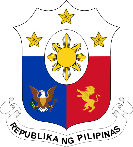 Philippine Consulate General, CalgarySuite 920, 517 10th Ave SW, Calgary AB, T2R 0A8  ▪  Tel: 403-455-9346; 403-455-9457  ▪  Website: philcongencalgary.orgPR-    35     -2019FREE FILIPINO BREAKFAST SERVED AT THE 2019 CALGARY STAMPEDE FESTIVAL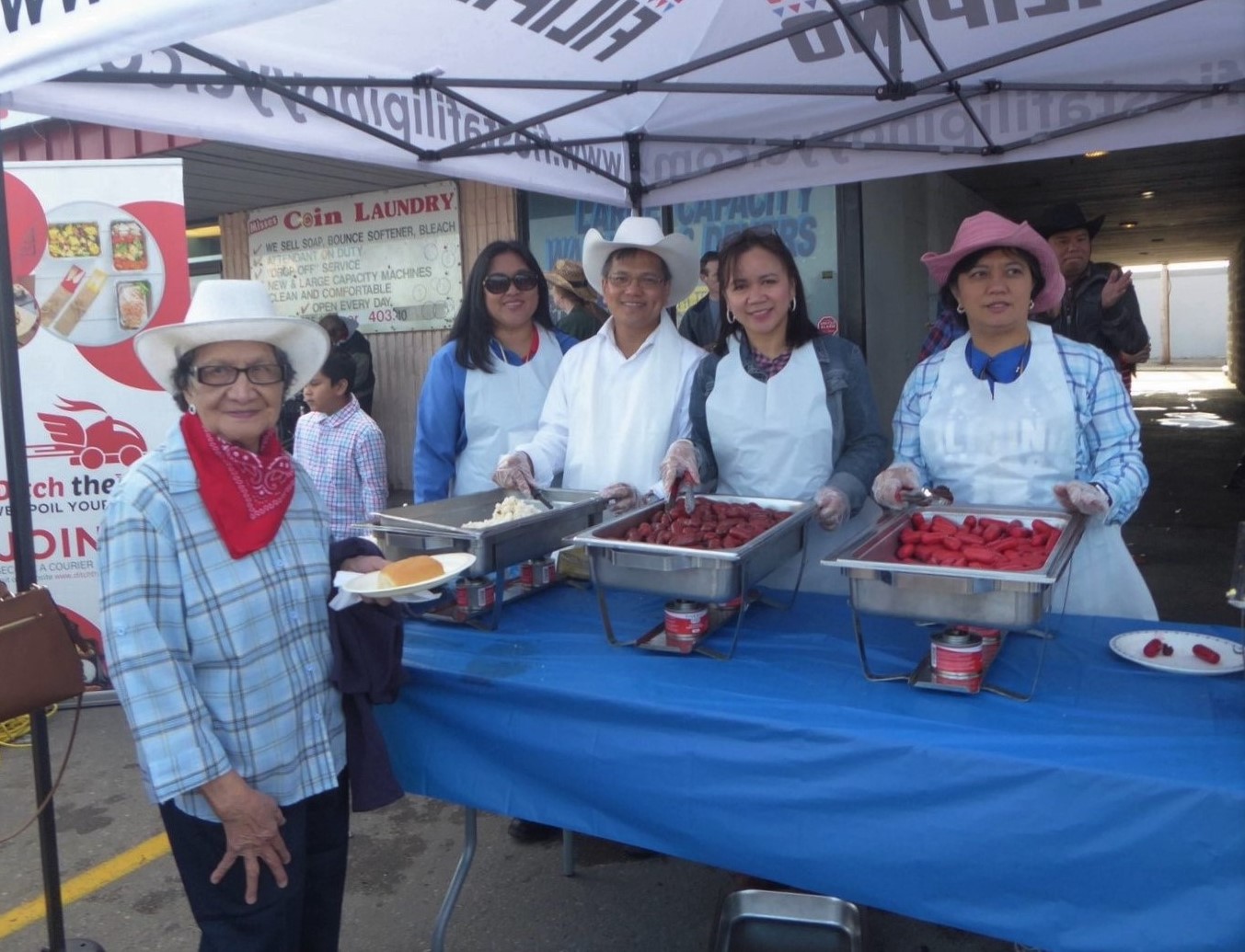 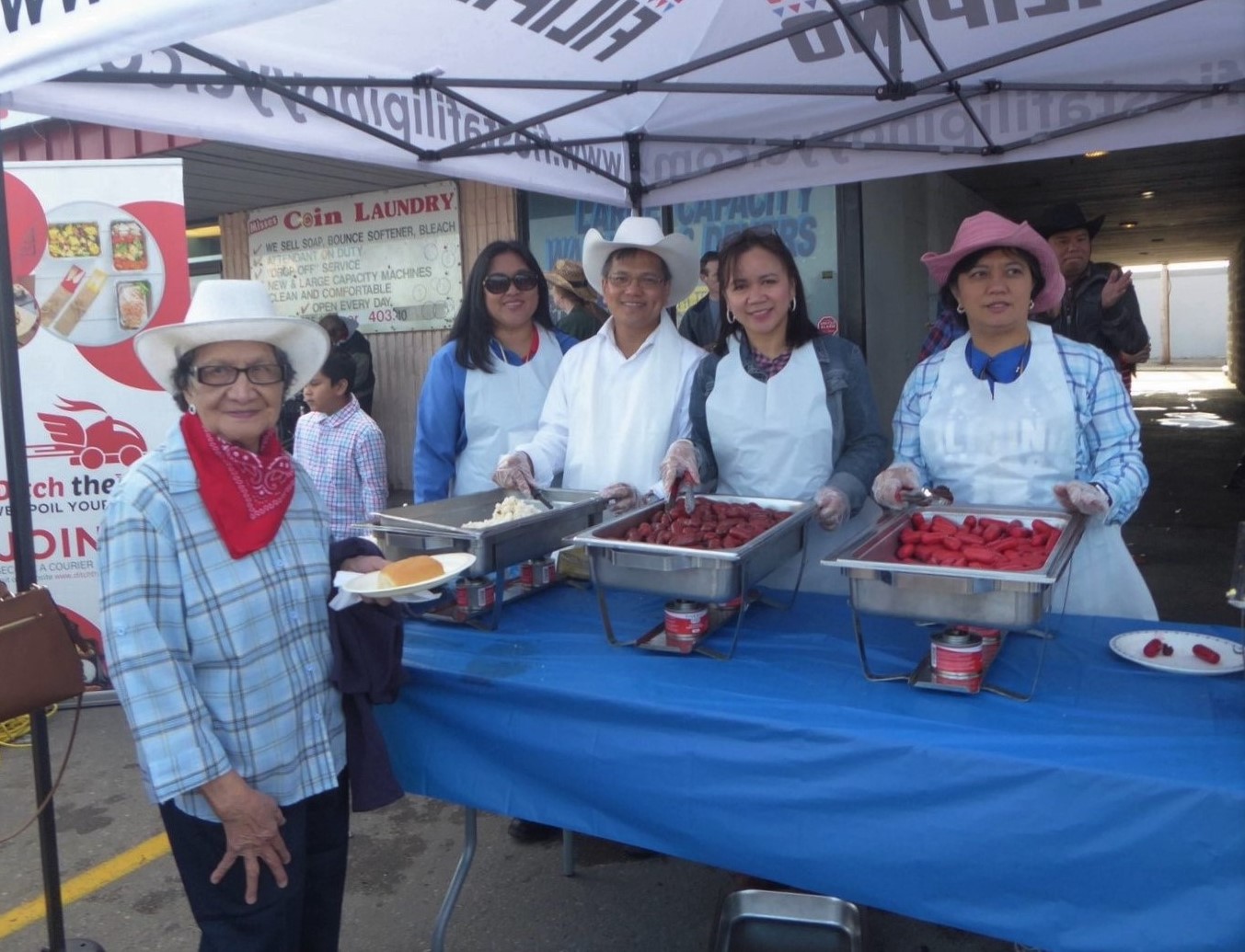 15 July 2019, Calgary - The just concluded world-famous Calgary Stampede, which ran from 5 to 14 July 2019, saw free Filipino-style breakfast of fried rice, pandesal, longganisa, hotdog and scrambled eggs served to about 3,500 people during the 4th Agahan Filipino Stampede Breakfast on 7 July 2018.The Sunday morning event, held at the parking lot of Filipino-owned  Pacific Hut Restaurant in Southeast Calgary, also featured live singing and dance performances of local Filipino talents in Calgary.The event’s main organizer was the Philippine Festival Council of Alberta (PFCA) with Pacific Hut Restaurant, Hong Kong Supermarket and Tim Hortons as among the major corporate sponsors.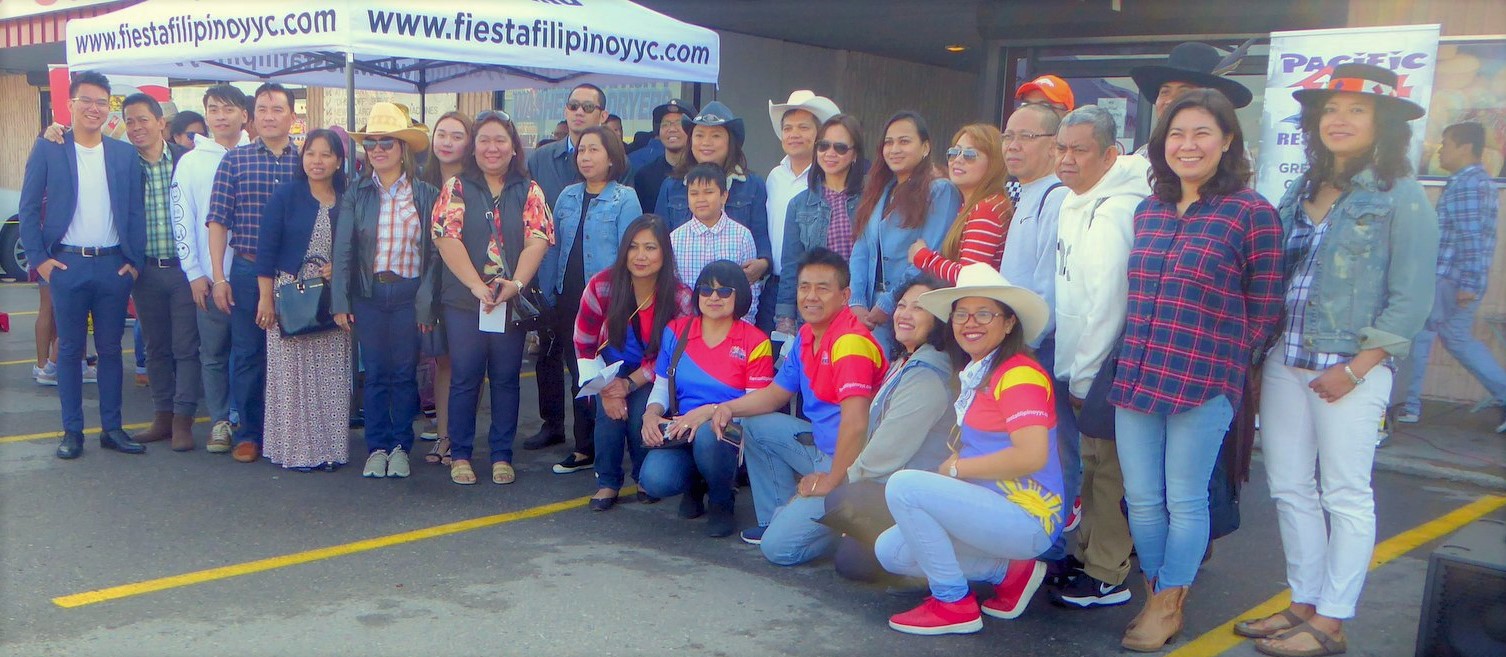 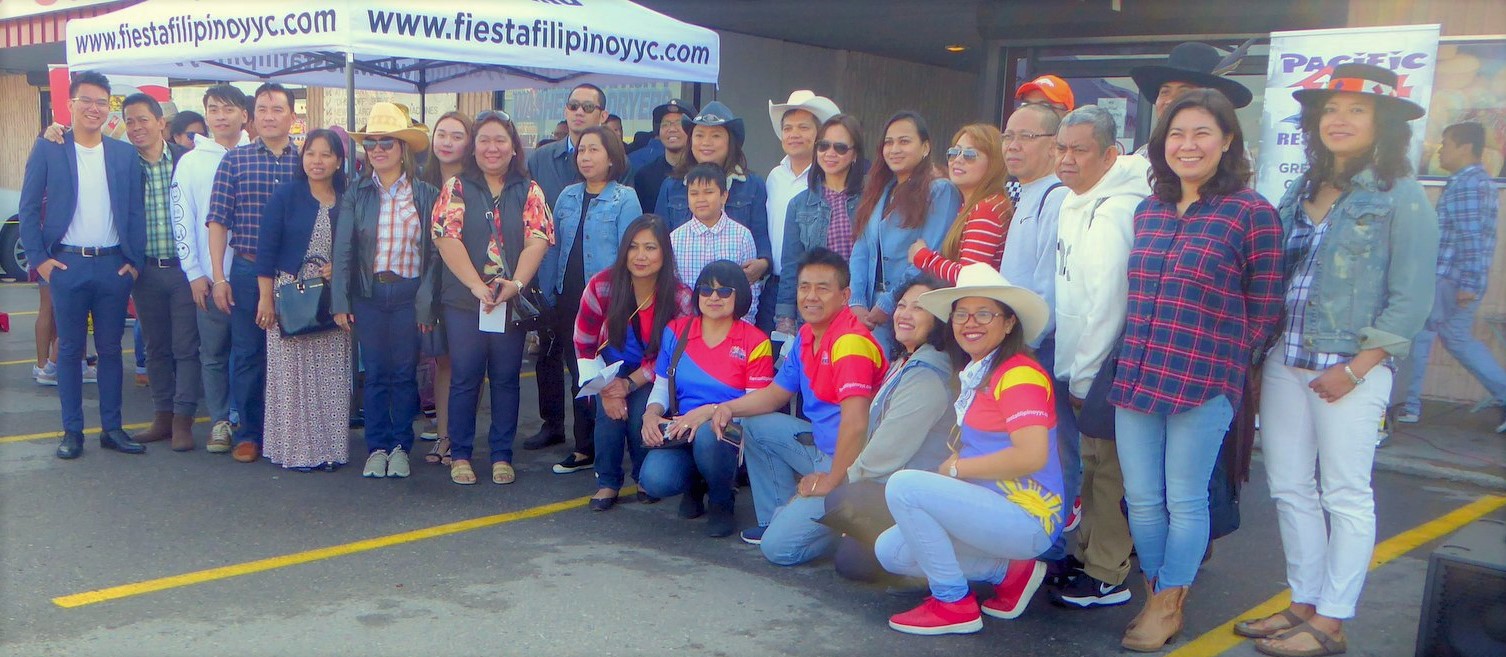 The officers and staff of the Philippine Consulate General in Calgary and their family members, led by Consul General Zaldy Patron, were among those who came and supported the Agahan.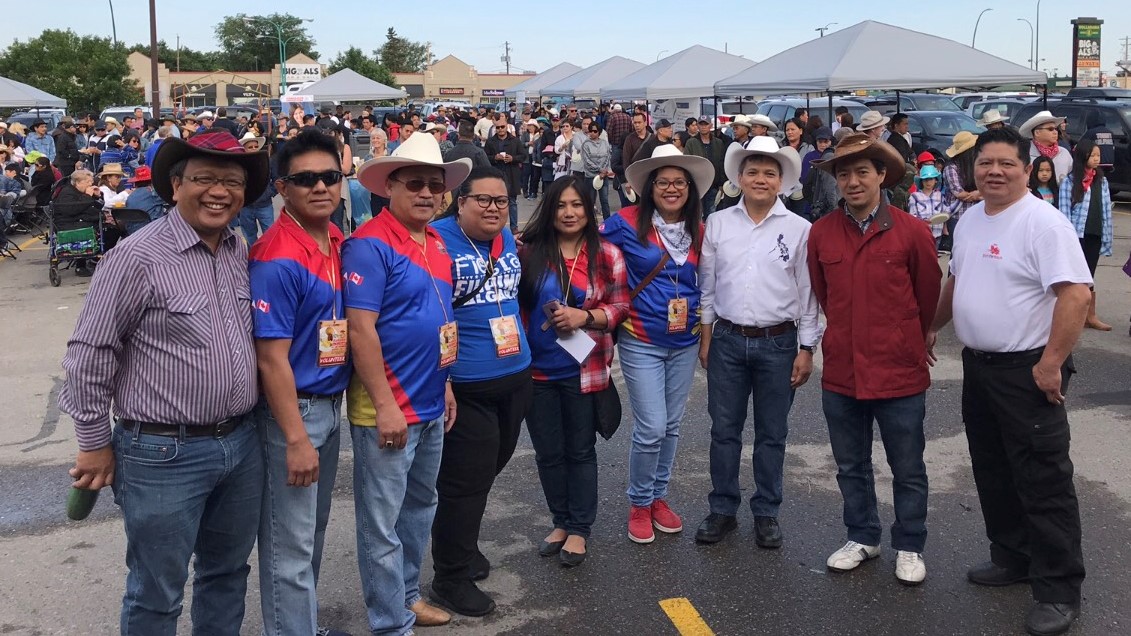 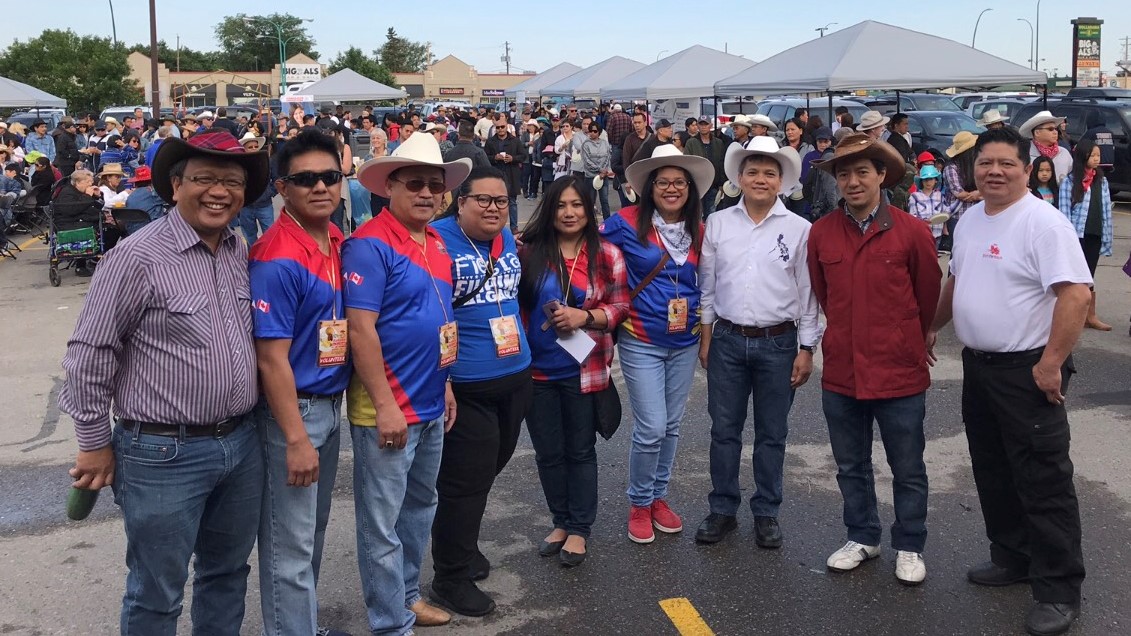 “I congratulate PFCA and its members and volunteers for successfully organizing this year’s Agahan.  Through the Agahan, the Filipino community was able to show its solidarity with the Calgarians in their celebration of this 107-year-old Calgary Stampede tradition,” Consul General Patron said.  He also pointed out that Agahan highlighted the hospitality of the Filipinos, which complemented the Calgarians’ own brand of hospitality during the Stampede season as friends, neighbors and strangers alike shared breakfast in different parts of the city. END. 